6                                                                                                                      “Azərbaycan Xəzər Dəniz Gəmiçiliyi”			                       			 	Qapalı Səhmdar Cəmiyyətinin 					       			“ 01 ”  Dekabr 2016-cı il tarixli		“216” nömrəli əmri ilə təsdiq edilmişdir.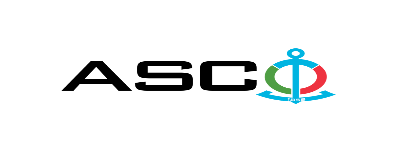 “Azərbaycan Xəzər Dəniz Gəmiçiliyi” Qapalı Səhmdar Cəmiyyətinin struktur idarələrinə müxtəlif təyinatlı mal-materialların satın alınması məqsədilə açıq müsabiqə elan edir:Müsabiqə №AM051/2022(İddiaçı iştirakçının blankında)AÇIQ MÜSABİQƏDƏ İŞTİRAK ETMƏK ÜÇÜN MÜRACİƏT MƏKTUBU___________ şəhəri                                                                         “__”_______20_-ci il___________№           							                                                                                          ASCO-nun Satınalmalar Komitəsinin Sədricənab C.Mahmudluya,Hazırkı məktubla [iddiaçı podratçının tam adı göstərilir] (nin,nun,nın) ASCO tərəfindən “__________”ın satın alınması ilə əlaqədar elan edilmiş [iddiaçı tərəfindən müsabiqənin nömrəsi daxil edilməlidir]nömrəli açıq  müsabiqədə iştirak niyyətini təsdiq edirik.Eyni zamanda [iddiaçı podratçının tam adı göstərilir] ilə münasibətdə hər hansı ləğv etmə və ya müflislik prosedurunun aparılmadığını, fəaliyyətinin dayandırılmadığını və sözügedən satınalma müsabiqəsində iştirakını qeyri-mümkün edəcək hər hansı bir halın mövcud olmadığını təsdiq edirik. Əlavə olaraq, təminat veririk ki, [iddiaçı podratçının tam adı göstərilir] ASCO-ya aidiyyəti olan şəxs deyildir.Tərəfimizdən təqdim edilən sənədlər və digər məsələlərlə bağlı yaranmış suallarınızı operativ cavablandırmaq üçün əlaqə:Əlaqələndirici şəxs: Əlaqələndirici şəxsin vəzifəsi: Telefon nömrəsi: E-mail: Qoşma: İştirak haqqının ödənilməsi haqqında bank sənədinin əsli – __ vərəq.________________________________                                   _______________________                   (səlahiyyətli şəxsin A.A.S)                                                                                                        (səlahiyyətli şəxsin imzası)_________________________________                                                                  (səlahiyyətli şəxsin vəzifəsi)                                                M.YMALLARIN SİYAHISI:    Müsabiqədə qalib elan olunan iddiaçı şirkət ilə satınalma müqaviləsi bağlanmamışdan öncə ASCO-nun Satınalmalar qaydalarına uyğun olaraq iddiaçının yoxlanılması həyata keçirilir.     Həmin şirkət bu linkə http://asco.az/sirket/satinalmalar/podratcilarin-elektron-muraciet-formasi/ keçid alıb xüsusi formanı doldurmalı və ya aşağıdakı sənədləri təqdim etməlidir:Şirkətin nizamnaməsi (bütün dəyişikliklər və əlavələrlə birlikdə)Kommersiya hüquqi şəxslərin reyestrindən çıxarışı (son 1 ay ərzində verilmiş)Təsisçi hüquqi şəxs olduqda, onun təsisçisi haqqında məlumatVÖEN ŞəhadətnaməsiAudit olunmuş mühasibat uçotu balansı və ya vergi bəyannaməsi (vergi qoyma sistemindən asılı olaraq)/vergi orqanlarından vergi borcunun olmaması haqqında arayışQanuni təmsilçinin şəxsiyyət vəsiqəsiMüəssisənin müvafiq xidmətlərin göstərilməsi/işlərin görülməsi üçün lazımi lisenziyaları (əgər varsa)Qeyd olunan sənədləri təqdim etməyən və ya yoxlamanın nəticəsinə uyğun olaraq müsbət qiymətləndirilməyən şirkətlərlə müqavilə bağlanılmır və müsabiqədən kənarlaşdırılır. Müsabiqədə iştirak etmək üçün təqdim edilməli sənədlər:Müsabiqədə iştirak haqqında müraciət (nümunə əlavə olunur);İştirak haqqının ödənilməsi barədə bank sənədi;Müsabiqə təklifi; Malgöndərənin son bir ildəki (əgər daha az müddət fəaliyyət göstərirsə, bütün fəaliyyət dövründəki) maliyyə vəziyyəti barədə bank sənədi;Azərbaycan Respublikasında vergilərə və digər icbari ödənişlərə dair yerinə yetirilməsi vaxtı keçmiş öhdəliklərin, habelə son bir il ərzində (fəaliyyətini dayandırdığı müddət nəzərə alınmadan) vergi ödəyicisinin Azərbaycan Respublikasının Vergi Məcəlləsi ilə müəyyən edilmiş vəzifələrinin yerinə yetirilməməsi hallarının mövcud olmaması barədə müvafiq vergi orqanlarından arayış.İlkin mərhələdə müsabiqədə iştirak haqqında müraciət (imzalanmış və möhürlənmiş) və iştirak haqqının ödənilməsi barədə bank sənədi (müsabiqə təklifi istisna olmaqla) ən geci 25 fevral 2022-ci il, Bakı vaxtı ilə saat 17:00-a qədər Azərbaycan, rus və ya ingilis dillərində “Azərbaycan Xəzər Dəniz Gəmiçiliyi” Qapalı Səhmdar Cəmiyyətinin ( “ASCO” və ya “Satınalan təşkilat”) yerləşdiyi ünvana və ya Əlaqələndirici Şəxsin elektron poçtuna göndərilməlidir, digər sənədlər isə müsabiqə təklifi zərfinin içərisində təqdim edilməlidir.   Satın alınması nəzərdə tutulan mal, iş və xidmətlərin siyahısı (təsviri) əlavə olunur.İştirak haqqının məbləği və Əsas Şərtlər Toplusunun əldə edilməsi:Müsabiqədə iştirak etmək istəyən iddiaçılar aşağıda qeyd olunmuş məbləğdə iştirak haqqını ASCO-nun bank hesabına ödəyib (ödəniş tapşırığında müsabiqə keçirən təşkilatın adı, müsabiqənin predmeti dəqiq göstərilməlidir), ödənişi təsdiq edən sənədi birinci bölmədə müəyyən olunmuş vaxtdan gec olmayaraq ASCO-ya təqdim etməlidir. Bu tələbləri yerinə yetirən iddiaçılar satınalma predmeti üzrə Əsas Şərtlər Toplusunu elektron və ya çap formasında əlaqələndirici şəxsdən elanın IV bölməsində göstərilən tarixədək həftənin istənilən iş günü saat 09:00-dan 17:00-a kimi ala bilərlər.İştirak haqqının məbləği (ƏDV-siz) Bu müsabiqə üçün ödəniş nəzərdə tutulmayıb.Iştirak haqqı manat və ya ekvivalent məbləğdə ABŞ dolları və AVRO ilə ödənilə bilər.  Hesab nömrəsi: İştirak haqqı ASCO tərəfindən müsabiqənin ləğv edilməsi halı istisna olmaqla, heç bir halda geri qaytarılmır.Müsabiqə təklifinin təminatı :Müsabiqə təklifi üçün təklifin qiymətinin azı 1 (bir) %-i həcmində bank təminatı (bank qarantiyası) tələb olunur. Bank qarantiyasının forması Əsas Şərtlər Toplusunda göstəriləcəkdir. Bank qarantiyalarının əsli müsabiqə zərfində müsabiqə təklifi ilə birlikdə təqdim edilməlidir. Əks təqdirdə Satınalan Təşkilat belə təklifi rədd etmək hüququnu özündə saxlayır. Qarantiyanı vermiş maliyyə təşkilatı Azərbaycan Respublikasında və/və ya beynəlxalq maliyyə əməliyyatlarında qəbul edilən olmalıdır. Satınalan təşkilat etibarlı hesab edilməyən bank qarantiyaları qəbul etməmək hüququnu özündə saxlayır.Satınalma müsabiqəsində iştirak etmək istəyən şəxslər digər növ təminat (akkreditiv, qiymətli kağızlar, satınalan təşkilatın müsabiqəyə dəvət sənədlərində göstərilmiş xüsusi hesabına  pul vəsaitinin köçürülməsi, depozitlər və digər maliyyə aktivləri) təqdim etmək istədikdə, təminat növünün mümkünlüyü barədə Əlaqələndirici Şəxs vasitəsilə əvvəlcədən ASCO-ya sorğu verməlidir və razılıq əldə etməlidir. Müqavilənin yerinə yetirilməsi təminatı satınalma müqaviləsinin qiymətinin 5 (beş) %-i məbləğində tələb olunur.Hazırki satınalma əməliyyatı üzrə Satınalan Təşkilat tərəfindən yalnız malların anbara təhvil və təslim aktının təqdim etdikdən sonra ödənişinin yerinə yetirilməsi nəzərdə tutulur, avans ödəniş nəzərdə tutulmamışdır.Müqavilənin icra müddəti:Müraciyyət edən şirkətlər ,təkliflərində xidmətlərin yekun müddətini qeyd etməlidirlər. Müsabiqə təklifinin təqdim edilməsinin son tarixi və vaxtı:Müsabiqədə iştirak haqqında müraciəti və iştirak haqqının ödənilməsi barədə bank sənədini birinci bölmədə qeyd olunan vaxta qədər təqdim etmiş iştirakçılar, öz müsabiqə təkliflərini bağlı zərfdə (1 əsli və 1 surəti olmaqla) 03 mart 2022-ci il, Bakı vaxtı ilə saat 17:00-a qədər ASCO-ya təqdim etməlidirlər.Göstərilən tarixdən və vaxtdan sonra təqdim olunan təklif zərfləri açılmadan geri qaytarılacaqdır.Satınalan təşkilatın ünvanı:Azərbaycan Respublikası, Bakı şəhəri, AZ1003 (indeks), Neftçilər prospekti 2, ASCO-nun Satınalmalar Komitəsi.Əlaqələndirici şəxs:Mahir ŞamıyevASCO-nun Satınalmalar Departameninin təchizat işləri üzrə mütəxəssisiTelefon nömrəsi: +994 12 4043700  (1176)Elektron ünvan: mahir.shamiyev@asco.az , tender@asco.azHüquqi məsələlər üzrə:Telefon nömrəsi: +994 12 4043700 (daxili: 1262)Elektron ünvan: tender@asco.az Müsabiqə təklif zərflərinin açılışı tarixi, vaxtı və yeri:Zərflərin açılışı 04 mart 2022-ci il tarixdə, Bakı vaxtı ilə saat 15:00-da  elanın V bölməsində göstərilmiş online baş tutacaqdır.Müsabiqənin qalibi haqqında məlumat:Müsabiqə qalibi haqqında məlumat ASCO-nun rəsmi veb-səhifəsinin “Elanlar” bölməsində yerləşdiriləcəkdir.№Malın adıMalın adıÖlçü vahidiSayıSayıSertifikat  tələbi haqqındaSertifikat  tələbi haqqındaTələbnamə №: 10049812  XDND GXVTSTələbnamə №: 10049812  XDND GXVTSTələbnamə №: 10049812  XDND GXVTS11Ağ izolent (RFD xilasedici salların balonların boğazı bağlanması üçün)ƏdədƏdəd100100Keyfiyyət və uyğunluq sertifikatıKeyfiyyət və uyğunluq sertifikatı22Plomb kod 8982 (xilasedici salların bağlanılması üçün)ƏdədƏdəd55Keyfiyyət və uyğunluq sertifikatıKeyfiyyət və uyğunluq sertifikatı33Polad buraz - Ø 10 mm kod 26100 (plastik-elastik üzlük olan,xilasedici salların quraşdırılması üçün)ƏdədƏdəd20002000Keyfiyyət və uyğunluq sertifikatıKeyfiyyət və uyğunluq sertifikatı44Sıxac Ø 10 mm (xilasedici salların quraşdırılması üçün)ƏdədƏdəd16001600Keyfiyyət və uyğunluq sertifikatıKeyfiyyət və uyğunluq sertifikatı55Takelaj qıfılı-10 sm (xilasedici salların quraşdırılması üçün)ƏdədƏdəd10001000Keyfiyyət və uyğunluq sertifikatıKeyfiyyət və uyğunluq sertifikatı66Takelaj qıfılı-12 sm (xilasedici salların quraşdırılması üçün)ƏdədƏdəd800800Keyfiyyət və uyğunluq sertifikatıKeyfiyyət və uyğunluq sertifikatıTələbnamə №: 10051664  XDND GXVTSTələbnamə №: 10051664  XDND GXVTSTələbnamə №: 10051664  XDND GXVTS77Dinamometrik açar 5-33 Nmədədədəd11Keyfiyyət və uyğunluq sertifikatıKeyfiyyət və uyğunluq sertifikatıTələbnamə №: 10051362  XDND A.KərimovTələbnamə №: 10051362  XDND A.KərimovTələbnamə №: 10051362  XDND A.Kərimov88Polad buraz (strop) Ø-8 mm, 20 m. (bir başı oqon kouşlu Ø-30 mm) Strop ICK-1,2/2000 Qost 58753-19 (Kanat 8,1 -Г-Ж-Н1570 гост 7668-80)ƏdədƏdəd22Beynalxalq Dəniz Təsnifatı Cəmiyyətinin sertifikatıBeynalxalq Dəniz Təsnifatı Cəmiyyətinin sertifikatı99Polad buraz (strop) Ø-8 mm, 3,2 m. (iki başı oqon kouşlu Ø-30 mm) Strop ICK-1,2/2000 Qost 58753-19 (Kanat 8,1 -Г-Ж-Н1570 гост 7668-80)ƏdədƏdəd22Beynalxalq Dəniz Təsnifatı Cəmiyyətinin sertifikatıBeynalxalq Dəniz Təsnifatı Cəmiyyətinin sertifikatı1010Polad buraz (strop) Ø-8 mm, 1,2 m. (iki başı oqon kouşlu Ø-30 mm) Strop ICK-1,2/2000 Qost 58753-19 (Kanat 8,1 -Г-Ж-Н1570 гост 7668-80)ƏdədƏdəd22Beynalxalq Dəniz Təsnifatı Cəmiyyətinin sertifikatıBeynalxalq Dəniz Təsnifatı Cəmiyyətinin sertifikatıTələbnamə №: 10051631  XDND TuranTələbnamə №: 10051631  XDND TuranTələbnamə №: 10051631  XDND Turan1111Əl ilə işləyən mexaniki nasos  JTC 7808ƏdədƏdəd11Keyfiyyət və uyğunluq sertifikatıKeyfiyyət və uyğunluq sertifikatıTələbnamə №: 10051632  XDND ZəfərTələbnamə №: 10051632  XDND ZəfərTələbnamə №: 10051632  XDND Zəfər1212Əl ilə işləyən mexaniki nasos  JTC 7808ƏdədƏdəd11Keyfiyyət və uyğunluq sertifikatıKeyfiyyət və uyğunluq sertifikatıTələbnamə №: 10051636  XDND Geofizik-3Tələbnamə №: 10051636  XDND Geofizik-3Tələbnamə №: 10051636  XDND Geofizik-31313Dəniz su nasosu GRANDFAR  WATER PUMP  MS110A Qmax-583 l/min, Hmax-49m,  3~380V,50Hz, 4KW, n-2900min    (yiğma)DəstDəst33Keyfiyyət və uyğunluq sertifikatıKeyfiyyət və uyğunluq sertifikatıTələbnamə №: 10051681  XDND Şirvan-2Tələbnamə №: 10051681  XDND Şirvan-2Tələbnamə №: 10051681  XDND Şirvan-21414Pirotexnikaları saxlamaq üçün oda davamlı konteyner 0,5x0,5 mƏdədƏdəd11Keyfiyyət və uyğunluq sertifikatıKeyfiyyət və uyğunluq sertifikatıTələbnamə №: 10051681  XDND SLV-363Tələbnamə №: 10051681  XDND SLV-363Tələbnamə №: 10051681  XDND SLV-3631515Balta (Yanğın söndürən şit üçün)ƏdədƏdəd22Keyfiyyət və uyğunluq sertifikatıKeyfiyyət və uyğunluq sertifikatıTələbnamə №: 10051681  XDND S.VəzirovTələbnamə №: 10051681  XDND S.VəzirovTələbnamə №: 10051681  XDND S.Vəzirov1616Komponol CC-500 (500qr tarada)ƏdədƏdəd2020Keyfiyyət və uyğunluq sertifikatıKeyfiyyət və uyğunluq sertifikatıTələbnamə №: 10051681  XDND ŞamaxıTələbnamə №: 10051681  XDND ŞamaxıTələbnamə №: 10051681  XDND Şamaxı1717Kompas üçün örtük hünd 150sm x eni 60 smƏdədƏdəd11Keyfiyyət və uyğunluq sertifikatıKeyfiyyət və uyğunluq sertifikatıTələbnamə №: 10051681  XDND ZirəTələbnamə №: 10051681  XDND ZirəTələbnamə №: 10051681  XDND Zirə1818Çərçivə 60x45 sm (MDF materialdan, 3mm-lik organik şüşə ilə)ƏdədƏdəd1010Keyfiyyət və uyğunluq sertifikatıKeyfiyyət və uyğunluq sertifikatı1919Çərçivə 90x65 sm (MDF materialdan, 3mm-lik organik şüşə ilə)ƏdədƏdəd55Keyfiyyət və uyğunluq sertifikatıKeyfiyyət və uyğunluq sertifikatı2020Yük bağlamaq üçün kəmər 20 metrəlikƏdədƏdəd55Keyfiyyət və uyğunluq sertifikatıKeyfiyyət və uyğunluq sertifikatıTələbnamə №: 10051681  XDND S.OrucovTələbnamə №: 10051681  XDND S.OrucovTələbnamə №: 10051681  XDND S.Orucov2121Yanğına davamlı qapılar üçün özü bağlanan mexanizm 65 kqƏdədƏdəd2020Keyfiyyət və uyğunluq sertifikatıKeyfiyyət və uyğunluq sertifikatıTələbnamə №: 10051681  XDND Məcik-1Tələbnamə №: 10051681  XDND Məcik-1Tələbnamə №: 10051681  XDND Məcik-12222Əl lotu 10 metr (paslanmaz metaldan,yağ-yanacaq cənləri ölçmək üçün)ƏdədƏdəd11Keyfiyyət və uyğunluq sertifikatıKeyfiyyət və uyğunluq sertifikatı2323Polad buraz Ø-12 mm,  100 m. (başlıqsız,adi, qost 7668-70)ƏdədƏdəd11Keyfiyyət və uyğunluq sertifikatıKeyfiyyət və uyğunluq sertifikatı2424Polad buraz üçün sıxıcı (zajim)Ø-12 mm.(Qost 13186-67)ƏdədƏdəd2020Keyfiyyət və uyğunluq sertifikatıKeyfiyyət və uyğunluq sertifikatıTələbnamə №: 10051628  DND Cabbar HəşimovTələbnamə №: 10051628  DND Cabbar HəşimovTələbnamə №: 10051628  DND Cabbar Həşimov2525Takelaj lenti 2 metr 3 ton ƏdədƏdəd22Keyfiyyət və uyğunluq sertifikatıKeyfiyyət və uyğunluq sertifikatı2626Takelaj lenti 1 metr 3 ton ƏdədƏdəd44Keyfiyyət və uyğunluq sertifikatıKeyfiyyət və uyğunluq sertifikatı2727Takelaj lenti E=200 mm, 5 metr, 5 tonƏdədƏdəd33Keyfiyyət və uyğunluq sertifikatıKeyfiyyət və uyğunluq sertifikatı2828Takelaj lenti 3 metr 5 ton ƏdədƏdəd22Keyfiyyət və uyğunluq sertifikatıKeyfiyyət və uyğunluq sertifikatıTələbnamə №: 10051648  DND Merkuri-1Tələbnamə №: 10051648  DND Merkuri-1Tələbnamə №: 10051648  DND Merkuri-12929Teleqraf zənciri BUK B 3CCF-80-E,L-370,stork -kvant b.v.ƏdədƏdəd44Keyfiyyət və uyğunluq sertifikatıKeyfiyyət və uyğunluq sertifikatıTələbnamə №:10051683  DND DağıstanTələbnamə №:10051683  DND DağıstanTələbnamə №:10051683  DND Dağıstan3030Manometrik termometr 50°C650°C (Köməkçi müh. HYUNDAİ 5H21/32:800 kvt:720 d/d №BA2814-4)ƏdədƏdəd66Keyfiyyət və uyğunluq sertifikatıKeyfiyyət və uyğunluq sertifikatı3131Termometr 0-120°C (Köməkçi müh. HYUNDAİ 5H21/32:800 kvt:720 d/d №BA2814-4)ƏdədƏdəd44Keyfiyyət və uyğunluq sertifikatıKeyfiyyət və uyğunluq sertifikatı